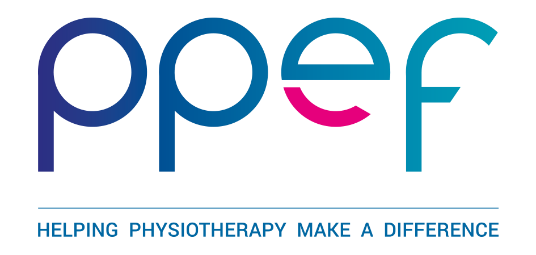 PPEF Application form for SCHEME B Individual Scholarship Awards. Maximum funds available £2,000Please refer to the Guidance notes before completing the form.1 Personal DetailsSelf-funding Speaker or Poster Presenter attending a conference	Yes / NoIndividual Scholarship Activity						Yes / No 2. Scheme Details3. FINANCIAL INFORMATION Expenses of programme / congress:Financial support for programme4. JUSTIFICATION FOR APPLICATION:5. POST GRADUATE DEVELOPMENTPlease submit details of your post-qualifying employment and education. CHECKLIST:Have you fully and correctly completed sections?1.2.3.4.5.Please return to:PPEFMinerva HouseTithe Barn WaySwan ValleyNorthampton, NN4 9BAEmail:		admin@ppef.org.ukWebsite:	www.ppef.org.ukTitleForenameSurnameEmailHome AddressPost CodeTel no homeTel no workMobile noWork AddressPost CodeCSP member noHCPC registration noPhysio First member noQualifications with datesHave you applied for a grant from PPEF before?Details of previous grants from PPEF and other sourcesHow did you hear about PPEF?The Chairman of PPEF Trustees must be informed of any changes to these detailsThe Chairman of PPEF Trustees must be informed of any changes to these detailsFull Title of Scholarship Activity / Title of CongressLocationMode of Study(E.g.: full / part-time, distance learning)Starting DateDuration of Course / CongressCompletion DatePlease submit proof of acceptance on the programme with the starting date e.g.: letter from institution / course leader.Letters enclosed	Yes 			NoRegistration / course fees to academic institution/course leader:Please submit evidence of fees required e.g. programme brochure, letter from institution/course leader. £Travel£Books / Stationery£Subsistence£OtherPlease specify£Employing Authority’s Contribution (if applicable) £Study LeaveYES / NO (Please delete as appropriate)If Yes, Number of days with / without pay?Other grants / awards£Please list any other grants you have applied for indicating the amount requested and whether or not the application was successfulAmount requested from PPEFMaximum funds available £2,000£Please submit Justification: Please type on 1 side of A4 maximum, minimum font size 10. The Justification should be presented under the three following headings: Justification for undertaking this particular programme / attending congress Relevance to your future continuing professional development Benefit to the physiotherapy profession. The quality of this statement will affect the level of funding awarded. Please type on 1 side of A4 maximum, minimum font size 10, including all relevant dates for education and employment. I agree to be bound by any conditions set by the Private Physiotherapy Educational Foundation.I confirm that any money provided by the Private Physiotherapy Educational Foundation would otherwise be provided by myself. I agree to the PPEF holding my personal details in accordance to GDPR regulations.		Name:							Date:Signature: